Silikonowe zegarki Geneva - doskonały pomysł na prezentZbliżają się urodziny Twojej przyjaciółki? A może szukasz pomysłu na upominek imieninowy dla swojej siostry? Polecamy silikonowe zegarki Geneva, które są doskonałym pomysłem na prezent dla każdej kobiety!Model zegarka, a osobowość właścicielaZegarek jest świetnym dodatkiem do każdej eleganckiej, a także sportowej stylizacji. Bardzo często noszony przez kogoś model jest w stanie wiele powiedzieć na temat jego/jej osobowości, a także zainteresowań. Przykładem mogą być osoby aktywne fizycznie oraz wielbiciele stylu "fit", które wybierają zazwyczaj sportowe zegarki na silikonowych paskach. Dostępna, szeroka gama kolorów w ciekawej formie ożywia każdą stylizację i jednocześnie doskonale sprawdza się również na trening. Są to lekkie, wygodne i jednocześnie trwałe modele, które są stworzone dla ludzi o pozytywnym, radosnym usposobieniu i wyjątkowej osobowości. Takie właśnie są silikonowe zegarki Geneva!Który model wybrać?Silikonowe zegarki Geneva to szeroka gama kolorów, wśród których każda kobieta znajdzie idealny dla siebie wzór! Jeżeli szukasz prezentu dla eleganckiej i poważnej kobiety doskonałym wyborem będą białe, brązowe lub czarne modele. Jeżeli natomiast Twoja przyjaciółka jest szalona i pozytywnie nastawiona do życia koniecznie wybierz dla niej różowy, turkusowy, żółty albo czerwony zegarek, który podkreśli jej luźny, sportowy styl. Silikonowe zegarki Geneva będą doskonałym dodatkiem, który ożywi każdą codzienną stylizację!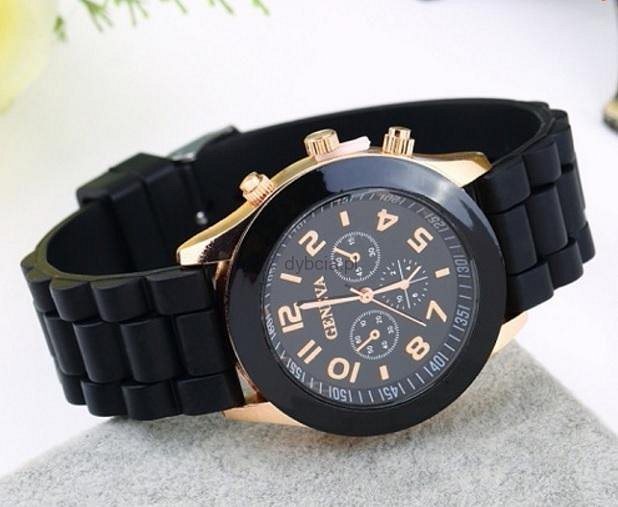 